АДМИНИСТРАЦИЯЗАКРЫТОГО АДМИНИСТРАТИВНО-ТЕРРИТОРИАЛЬНОГО ОБРАЗОВАНИЯ СОЛНЕЧНЫЙПОСТАНОВЛЕНИЕО ВНЕСЕНИИ ИЗМЕНЕНИЯ В ПОЛОЖЕНИЕ ОБ ОПЛАТЕ ТРУДА РАБОТНИКОВ МУНИЦИПАЛЬНОГО КАЗЕННОГОУЧРЕЖДЕНИЯ СЛУЖБА ХОЗЯЙСТВЕННО–ТЕХНИЧЕСКОГО ОБЕСПЕЧЕНИЯ ЗАТО СОЛНЕЧНЫЙВ связи с производственной необходимостью МКУ СХТО ЗАТО Солнечный, на основании Устава ЗАТО Солнечный, администрация ЗАТО СолнечныйПОСТАНОВЛЯЕТ:Внести изменения в Положение об оплате труда работников муниципального казенного учреждения Служба хозяйственно-технического обеспечения, утвержденное Постановлением администрации ЗАТО Солнечный от 29.01.2019 г. № 14, с изменениями, внесенными постановлением администрации ЗАТО Солнечный от 02.04.2019 г. № 79, изложив пункт 8 в следующей редакции:«8. Должностные оклады работников устанавливаются с учетом отнесения занимаемых ими общеотраслевых должностей служащих к ПКГ, утвержденным Приказом Министерства здравоохранения и социального развития Российской Федерации от 29.05.2008 № 247н «Об утверждении профессиональных квалификационных групп общеотраслевых должностей руководителей, специалистов и служащих»:Минимальные (базовые) оклады рабочих устанавливаются с учетом отнесения профессий рабочих к ПКГ в соответствии с Приказом Министерства здравоохранения и социального развития Российской Федерации от 29.05.2008 № 248н «Об утверждении профессиональных квалификационных групп общеотраслевых профессий рабочих»:».3. Настоящее Постановление вступает в силу с 1 июня 2019 г., подлежит официальному опубликованию.Глава администрации ЗАТО Солнечный                                                               В.А. Петров31.05.2019ЗАТО Солнечный№ 120ПКГ и квалификационные уровниДолжностной оклад, рублейОбщеотраслевые должности служащих второго уровняОбщеотраслевые должности служащих второго уровня2 квалификационный уровень5988Заведующий хозяйством5988ПКГ и квалификационные уровниОклад, рублейОбщеотраслевые профессии рабочих первого уровняОбщеотраслевые профессии рабочих первого уровня1 квалификационный уровень3826Уборщик служебных помещений3826Общеотраслевые профессии рабочих второго уровня58701 квалификационный уровень5870Водитель автомобиля, рулевой5870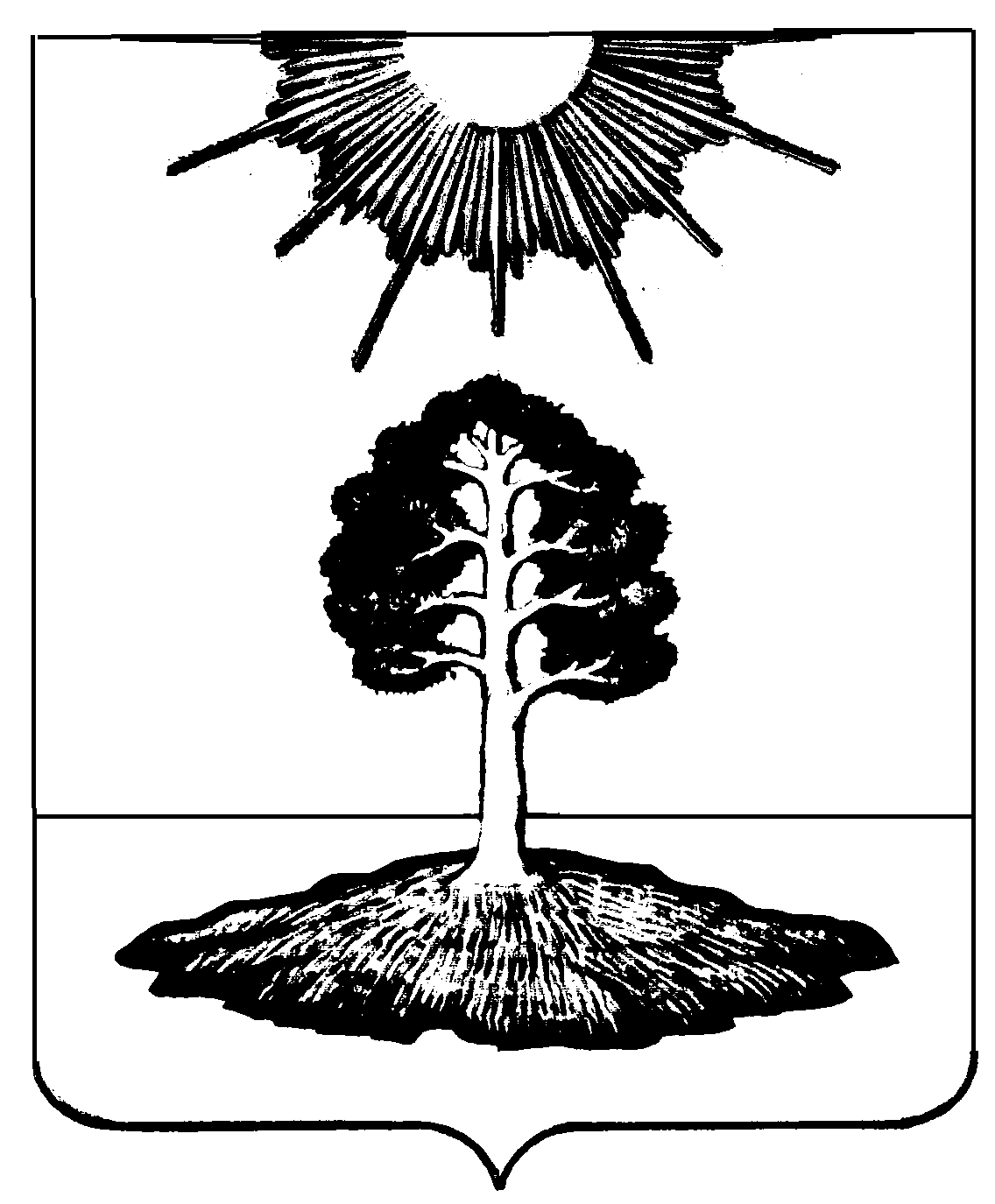 